中国城镇污泥处理处置技术与应用高级研讨会（第十三届）邀  请  函同期召开中国工业污泥处理处置大会同期召开中国无废城市建设及固废资源化利用大会同期召开中国垃圾渗滤液处理大会为贯彻落实国家在经济发展中对于生态文明建设和环境保护的新要求，酝酿多年的《水污染防治行动计划》（简称“水十条”）颁布。该计划强调水质、水量和水生态的一体化管理，预计到2021年中国水处理投资规模可超2万亿元。2021年6月，国家发展改革委、住房城乡建设部印发《“十四五”城镇污水处理及资源化利用发展规划》（发改环资〔2021〕827号），提出到2025年，城市污泥无害化处置率达到90%以上；长江经济带、黄河流域、京津冀地区建制镇污水收集处理能力、污泥无害化处置水平明显提升。到2035年，全面实现污泥无害化处置，污水污泥资源化利用水平显著提升，城镇污水得到安全高效处理，全民共享绿色、生态、安全的城镇水生态环境。为了进一步提高我国污泥处理处置技术水平，了解国内外污泥处理处置的现状、前景与发展趋势，切实达到污泥无害化、减量化、稳定化、资源化的要求，避免由此引起的二次污染，《中国给水排水》杂志社决定举办“中国城镇污泥处理处置技术与应用高级研讨会（第十三届）”。届时将邀请有关单位领导和专家到会作主题报告，针对污泥处理处置的标准实施、成熟工艺及设备运行经验、污泥处置政策等问题进行解答和研讨交流，同时为相关单位搭建推介城镇污泥处理处置与综合利用新技术、新工艺、新设备的平台。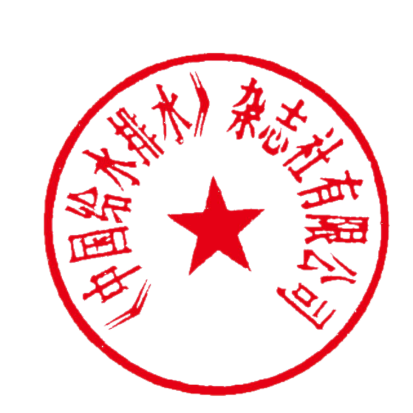 一、会议时间和地点时间：2023年2月24—27日（24日全天报到，25—26日会场报告，27日参观）地点：杭州宝盛水博园大酒店（浙江省杭州市萧山区宁围街道）二、组织机构主办单位：《中国给水排水》杂志社有限公司    中国市政工程华北设计研究总院有限公司中国建设科技集团股份有限公司      上海同臣环保有限公司上海复洁环保科技股份有限公司      广东芬尼科技股份有限公司上海仁创环境科技有限公司          江苏博一环保科技有限公司上海中耀环保实业有限公司协办单位：中国石油大学（华东）化学化工学院   天津创业环保集团股份有限公司北京北排建设有限公司               山东金孚环境工程有限公司江苏康泰环保股份有限公司           杭州协和炉窑工程有限公司天津锐创环保集团有限公司           杭州楚环科技股份有限公司上海沃太克斯环保科技有限公司       江苏富淼科技股份有限公司安徽省通源环境节能股份有限公司     绿水股份有限公司北京恩萨工程技术有限公司           北京环球中科水务科技股份有限公司广州晟启能源设备有限公司           安德里茨(中国)有限公司上海凌逍环保科技有限公司           北京艺高人和工程设备有限公司中建环能科技股份有限公司           威立雅水务工程（北京）有限公司苏伊士环境科技（北京）有限公司     普拉克环保系统(北京)有限公司可迪尔环境科技(河北)有限公司       江苏大德能源科技发展有限公司武汉铭创新海生态科技有限公司       天通新环境技术有限公司山东创新华一环境工程有限公司       河南艾尔旺新能源环境股份有限公司 杰瑞环保科技有限公司               国家污泥处理处置产业技术创新战略联盟     国内国际水行业协会（学会）         中国给水排水品牌委员会三、会务费标准普通参会人员：2300元/人，设备企业参会人员：2600元/人。（会议报到现场不能刷卡、只收现金，建议提前汇款，并备注“污泥会务费”）收款单位：《中国给水排水》杂志社有限公司开户行：建行天津河西支行账号：1200 1635 4000 5251 9625四、住宿及交通会议酒店：杭州宝盛水博园大酒店，单间和标间均为410元/天（含早餐）。特别说明：入住会议酒店的参会代表需提前发送回执、预定房间并预付首晚房费。请联系：金晟 18622273726（微信同号）办理住宿房间预定手续。预交房费请汇款至：金晟，中国银行天津分行，6217 9002 0000 4602 885。汇款时请备注：入住人的姓名和单位名称。五、交通1、高铁：杭州宝盛水博园大酒店距离杭州东站约20公里，打车预计用时35分钟；距离杭州站约20公里，打车预计40分钟。2、飞机：杭州宝盛水博园大酒店距离杭州萧山机场约20公里，打车预计用时35分钟。六、会务组联系方式王领全（总负责人）：13752275003金  晟（会计、发票和预订房间等）：18622273726孙  磊 （广告、展位等）：13702113519E-mail：wanglingquan88@163.com